Ph. D Student’s Research Program Report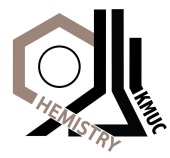 Name:Student ID:Grade:Title of Thesis:Advisor:Date of oral presentation:Location of presentation:Evaluation:Result:Suggestion:Signatures of the Committee (two professors):    ● Signature of Advisor:(If the space provided is insufficient, you may copy and attach sections of this form.)Proceeding as planned□Excellent□Great□Good□Not GoodFeasibility of research□Excellent□Great□Good□Not GoodCompleteness of research□Excellent□Great□Good□Not Good □ PASS □ FAIL